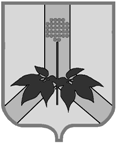 АДМИНИСТРАЦИЯ ДАЛЬНЕРЕЧЕНСКОГО МУНИЦИПАЛЬНОГО РАЙОНАПРИМОРСКОГО КРАЯКОМИССИЯ ПО ДЕЛАМ НЕСОВЕРШЕННОЛЕТНИХ И ЗАЩИТЕ ИХ ПРАВул. Ленина, 90, г.Дальнереченск, 692100, тел. (факс): (256) 25-8-52_____________________________________________________________________________ПОСТАНОВЛЕНИЕ28 мая 2018г.                                            г. Дальнереченск                                                 №55/8О внесении изменений в постановление комиссии по делам несовершеннолетних и защите их прав администрации Дальнереченского муниципального района от 07.04.2016г. №35/6 «Об утверждении «Порядка межведомственного взаимодействия органов и учреждений системы профилактики безнадзорности и правонарушений несовершеннолетних, осуществляющих свою деятельность на территории Дальнереченского муниципального района»» В целях приведения нормативно-правовых актов в соответствии с действующим законодательством, в соответствии с Федеральным законом от 24.06.1999г. №120_ФЗ «Об основах системы профилактики безнадзорности и правонарушений несовершеннолетних», Законом Приморского края от 08 ноября 2005г. №296-КЗ «О комиссиях по делам несовершеннолетних и защите их прав», комиссияПОСТАНОВЛЯЕТ:Внести следующие изменения в «Порядок межведомственного взаимодействия органов и учреждений системы профилактики безнадзорности и правонарушений несовершеннолетних, осуществляющих свою деятельность на территории Дальнереченского муниципального района» (далее – Порядок):  Исключить пункт 4.13 ч.4 Порядка;  Исключить часть11 Порядка. Контроль за исполнением данного постановления возложить на начальника отдела по организации работы КДНиЗП администрации Дальнереченского муниципального района Демчук М.В.Председатель КДНиЗП                                                                             А.Г. Попов